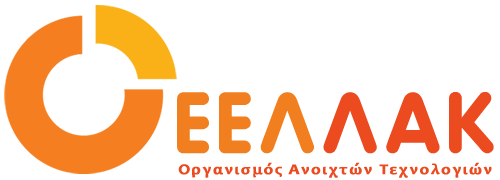 Πέμπτη 22 Οκτωβρίου 2020ΔΕΛΤΙΟ ΤΥΠΟΥH ΕΕΛΛΑΚ υποστηρίζει την στρατηγική  λογισμικού ανοιχτού κώδικα της Ευρωπαϊκής ΕπιτροπήςΟ Οργανισμός Ανοιχτών Τεχνολογιών - ΕΕΛΛΑΚ χαιρετίζει τη νέα στρατηγική λογισμικού ανοιχτού κώδικα της Ευρωπαϊκής Επιτροπής για την περίοδο 2020-2023 που δημοσιεύτηκε στις 21 Οκτωβρίου 2020. Με αυτή τη στρατηγική, η Ευρωπαϊκή Επιτροπή εστιάζει στην ανοιχτότητα ως την κινητήρια δύναμη για την καινοτομία και την ψηφιακή ανεξαρτησία της Ευρώπης.Η προσέγγιση της Ευρωπαϊκής Επιτροπής για τον Ανοιχτό Κώδικα με θέμα «Think Open», ενθαρρύνει την αξιοποίηση της μετασχηματιστικής, καινοτόμου και συνεργατικής δύναμης των αρχών και των πρακτικών ανάπτυξης του ανοιχτού κώδικα από όλες τις υπηρεσίες της Ευρωπαϊκής Επιτροπής. Η νέα στρατηγική, η οποία καθορίστηκε βάσει της μελέτης στην εκπόνηση της οποίας συμμετείχε το μέλος του Δ.Σ. της ΕΕΛΛΑΚ, καθηγητής του ΑΠΘ Ιωάννης Σταμέλος, προωθεί την κοινή χρήση και επαναχρησιμοποίηση λύσεων λογισμικού, γνώσεων και εμπειρογνωμοσύνης, για την παροχή καλύτερων ευρωπαϊκών υπηρεσιών που ωφελούν την κοινωνία. Η Ευρωπαϊκή Επιτροπή δεσμεύεται να αυξήσει τη χρήση του ανοιχτού κώδικα όχι μόνο σε έργα πληροφορικής, αλλά και σε άλλους στρατηγικούς τομείς.Οι δεσμεύσεις που αναλήφθηκαν από τη Ευρωπαϊκή επιτροπή δείχνουν ότι η υιοθέτηση του ανοιχτού κώδικα είναι μια στρατηγική επιλογή προς την ψηφιακή ανεξαρτησία της Ευρώπης. Το ανοιχτό λογισμικό επιλέγεται  όχι μόνο για λόγους κόστους, αλλά και για να μην εξαρτώνται οι κρίσιμες υποδομές από  ιδιωτικές εταιρείες που υπάγονται δικαιοδοσία άλλων κρατών που έχουν διαδικασίες να αποκτήσουν πρόσβαση σε κρίσιμα συστήματα και δεδομένα.Ο Οργανισμός Ανοιχτών Τεχνολογιών θεωρεί ότι η στρατηγική για το Ανοιχτό Λογισμικό της Ευρωπαϊκής Επιτροπής είναι στην σωστή κατεύθυνση αλλά θα πρέπει να προωθηθεί η χρήση του Ανοιχτού λογισμικού και του Ανοιχτού υλικού με ακόμα πιο ισχυρές δεσμεύσεις και στοχευμένες δράσεις. Μέσω του ανοιχτού κώδικα, η Ευρωπαϊκή Ένωση  πρέπει να επενδύσει άμεσα στη δική της, ανεξάρτητη και ανταγωνιστική θέση σε τομείς της τεχνολογίας από τα δίκτυα, τις υπολογιστικές υποδομές και το cloud έως τις εφαρμογές καθημερινής χρήσης για να διασφαλιστεί η ψηφιακή ανεξαρτησία ( digital sovereignty) της Ευρωπαϊκής Ένωσης.Η στρατηγική ανοιχτού κώδικα 2020-2023 της Ευρωπαϊκής Επιτροπής είναι διαθέσιμη εδώ.-.-Εξοικονόμηση δημόσιου χρήματος με ανοιχτό λογισμικόΤο ελεύθερο λογισμικό συμφέρει!____Ο Οργανισμός Ανοιχτών Τεχνολογιών - ΕΕΛΛΑΚ ιδρύθηκε το 2008, σήμερα αποτελείται από 31 Πανεπιστήμια, Ερευνητικά Κέντρα και κοινωφελείς φορείς. Ο Οργανισμός Ανοιχτών Τεχνολογιών - ΕΕΛΛΑΚ έχει ως κύριο στόχο να συμβάλλει στην ανοιχτότητα και ειδικότερα στην προώθηση και ανάπτυξη των Ανοιχτών Προτύπων, του Ελεύθερου Λογισμικού, του Ανοιχτού Περιεχομένου, των Ανοιχτών Δεδομένων και των Τεχνολογιών Ανοιχτής Αρχιτεκτονικής στο χώρο της εκπαίδευσης, του δημόσιου τομέα και των επιχειρήσεων στην Ελλάδα, ενώ παράλληλα φιλοδοξεί να αποτελέσει κέντρο γνώσης και πλατφόρμα διαλόγου για τις ανοιχτές τεχνολογίες. Ανάμεσα στους φορείς που συμμετέχουν στον Οργανισμό Ανοιχτών Τεχνολογιών - ΕΕΛΛΑΚ είναι τα πιο πολλά ελληνικά Πανεπιστήμια και Ερευνητικά Κέντρα, ενώ για την υλοποίηση των δράσεων της ο Οργανισμός Ανοιχτών Τεχνολογιών - ΕΕΛΛΑΚ βασίζεται στην συνεργασία και ενεργή συμμετοχή των μελών της και της ελληνικής κοινότητας χρηστών και δημιουργών Ελεύθερου Λογισμικού, Ανοιχτού Περιεχομένου και Τεχνολογιών Ανοιχτής Αρχιτεκτονικής. Ο Οργανισμός Ανοιχτών Τεχνολογιών - ΕΕΛΛΑΚ εκπροσωπεί τα Creative Commons (wiki.creativecommons.org/Greece), είναι ιδρυτικό μέλος του COMMUNIA (www.communia-association.org), είναι ο ελληνικό κόμβος για το Open Data Institute (opendatainstitute.org), και είναι μέλος του Open Budget Initiative (internationalbudget.org/what-we-do/major-ibp-initiatives/open-budget-initiative).Επικοινωνία: Έλενα Μπάρκα 210 2209380, info at ellak.gr